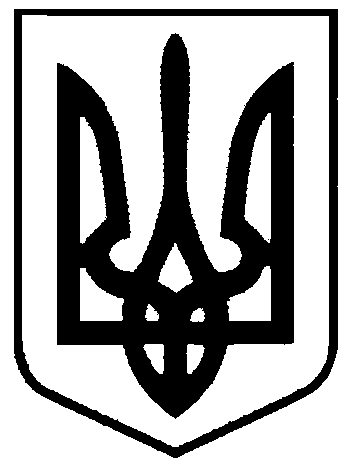 СВАТІВСЬКА МІСЬКА РАДАШОСТОГО СКЛИКАННЯТРИДЦЯТЬ ДРУГА СЕСІЯРІШЕННЯвід  «14» квітня 2015 р.    	                     м. Сватове                                   «Про розгляд заяви  КП Готель «Колос»	Розглянувши заяву директора КП Готель «Колос» з проханням надати пільгу по сплаті податку на нерухоме майно відмінне від земельної ділянки у 2015 році на нежитлові об’єкти нерухомого майна по вул. Дзержинського, . Сватове або визначити іншу базу оподаткування  для підприємства, враховуючи, що надходження податку на нерухоме майно відмінне від земельної ділянки є складовою формування бюджету Сватівської міської ради, та вимоги п.12.3.7 ст. 12 Податкового кодексу України яким не дозволяється сільським, селищним, міським радам встановлювати індивідуальні пільгові ставки місцевих податків та зборів для окремих юридичних осіб та фізичних осіб - підприємців і фізичних осіб або звільняти їх від сплати таких податків та зборів, керуючись ст. 26 Закону України «Про місцеве самоврядування в УкраїніСватівська міська рада ВИРІШИЛА:Відмовити колективному підприємству Готель «Колос» у зменшені ставки податку на нерухоме майно, відмінне від земельної ділянки  на 2015 рік.Контроль за виконанням даного рішення покласти на комісію з питань бюджету, соціально-економічного розвитку, промисловості, підприємництва та регуляторної політики.Сватівський міський голова                                                             Є.В. Рибалко